Министерство образования и науки Хабаровского краяКраевое государственное автономное профессиональное  образовательное учреждение  «Хабаровский технологический колледж»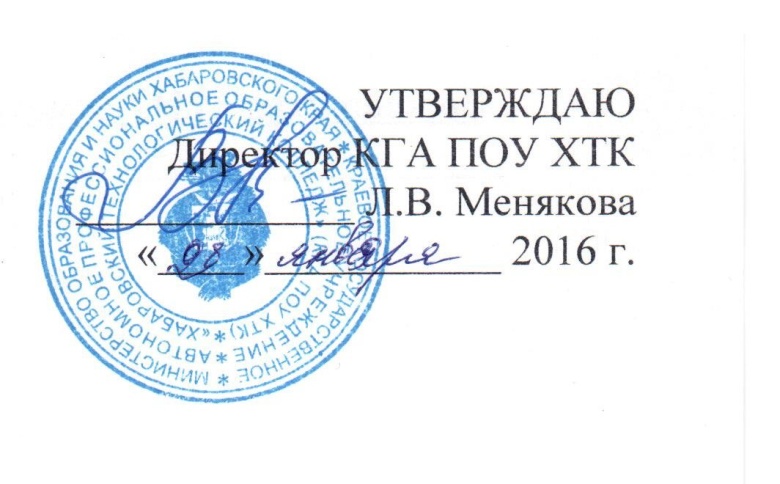 ПРОГРАММА ДОПОЛНИТЕЛЬНОГО ПРОФЕССИОНАЛЬНОГО ОБРАЗОВАНИЯ«ТЕХНОЛОГИЯ МАНИКЮРА, ПЕДИКЮРА, НАРАЩИВАНИЯ НОГТЕЙ»1. Общие положения, цель программы Программа «Технология маникюра, педикюра, наращивания ногтей» разработана для использования в дополнительном профессиональном образовании и направлена  на совершенствование или получение новой компетенции, необходимой для профессиональной деятельности в области ногтевого сервиса. Программа состоит из трех разделов: Технология маникюра;Технология  наращивания ногтей гелем/акрилом;Технология педикюра.Количество учебных часов   - 130;Форма обучения     - очная, в виде учебных занятий и практических работ по каждому разделу дисциплины «Технология маникюра, педикюра, наращивания ногтей»;Сроки освоения программы - в течении учебного года.2. Требования к результатам освоения программы В процессе обучения слушатель курсов должен научиться:Проводить санитарно – эпидемиологическую обработку контактной зоны при оказании услуг маникюра, педикюра и наращивания ногтей;Анализировать состояние кожи и ногтей; Определять и согласовывать выбор комплекса услуг маникюра, педикюра и наращивания ногтей;Выполнять и контролировать  все этапы технологических процессов услуг маникюра, педикюра и наращивания ногтей;Выполнять художественное оформление ногтей с использованием различных техник и материалов;санитарно-эпидемиологические правила и нормы содержания, дезинфекции и стерилизации инструментов и зоны обслуживания (контактной зоны)В результате  обучения слушатель должен овладеть следующими профессиональными компетенциями: 3. СТРУКТУРА и ПРИМЕРНОЕ содержание  ДИСЦИПЛИНЫ «ТЕХНОЛОГИЯ МАНИКЮРА, ПЕДИКЮРА, НАРАЩИВАНИЯ НОГТЕЙ»4. Организационно-педагогические условия реализации программыОбразовательное учреждение располагает материально-технической базой, обеспечивающей проведение теоретических и практических занятий, , предусмотренных программой. Материально-техническая база соответствует действующим санитарным и противопожарным нормам. В процессе обучения используются:учебный кабинет «Технология косметических услуг», лаборатория маникюра, педикюра, наращивания ногтей.Оборудование учебного кабинета и рабочих мест кабинета : наглядные пособия (плакат).Технические средства обучения: проектор, компьютерОборудование лаборатории и рабочих мест лаборатории: вытяжка, стационарные пылесосы, УФ лампы, раковина с подводкой горячей и холодной воды, автоклав, УФ шкаф, кресла педикюрные, ванны педикюрные, ручной инструментарий, парафиновая ванна,  Реализация программы  предполагает обеспечение материалом и бельем.Реализация программы обеспечивается педагогическими кадрами, имеющими, как правило, базовое профессиональное образование, соответствующее профилю преподаваемой дисциплины. Слушателям, успешно освоившим программу дополнительного профессионального образования «Технология маникюра, педикюра, наращивания ногтей» и прошедшим итоговую аттестацию, выдается удостоверение о повышении квалификации.Обучение ведётся на русском языкеКодНаименование результата обученияПК 1.1принципы воздействия технологических процессов маникюра на кожу и ногтиПК 1.2основные виды косметических средств по уходу за кожей кистей и ногтямиПК 1.3гигиенические и профилактические средства декоративной косметики для кожи кистей и ногтейПК 1.4технологию проведения препаратного маникюра в целом и поэтапноПК 1.5основы художественного оформления ногтейПК 1.6способы и средства профилактического ухода за кожей кистей и ногтямиНаименование разделов и темСодержание учебного материала, практические занятия, самостоятельная работа слушателейСодержание учебного материала, практические занятия, самостоятельная работа слушателейСодержание учебного материала, практические занятия, самостоятельная работа слушателейОбъем часов12223Технология маникюра80Тема 1.1 Анатомия и физиология верхних конечностей  Содержание Содержание Содержание 8Тема 1.1 Анатомия и физиология верхних конечностей  1.Анализ состояния кожи и ногтейАнализ состояния кожи и ногтей2Тема 1.1 Анатомия и физиология верхних конечностей  2.Строение ногтейСтроение ногтей2Тема 1.1 Анатомия и физиология верхних конечностей  3.Типы ногтейТипы ногтей2Тема 1.1 Анатомия и физиология верхних конечностей  4.Характеристика кожи рук и ногтей в зависимости от пола и возраста.Характеристика кожи рук и ногтей в зависимости от пола и возраста.2Тема 1.2 Маникюрное дело Содержание Содержание Содержание 40Тема 1.2 Маникюрное дело 1.Оснащение кабинета маникюраОснащение кабинета маникюра1Тема 1.2 Маникюрное дело 2.Виды услуг ногтевого сервисаВиды услуг ногтевого сервиса1Тема 1.2 Маникюрное дело 3Материаловедение (Активные ингредиенты в ногтевом сервисе)Материаловедение (Активные ингредиенты в ногтевом сервисе)2Тема 1.2 Маникюрное дело 4Технология выполнения гигиенического маникюраТехнология выполнения гигиенического маникюра1Тема 1.2 Маникюрное дело 5Технология выполнение европейского маникюра.Технология выполнение европейского маникюра.1Тема 1.2 Маникюрное дело 6Технология выполнения горячего маникюраТехнология выполнения горячего маникюра1Тема 1.2 Маникюрное дело 7Технология выполнение СПА-маникюр.Технология выполнение СПА-маникюр.1Тема 1.2 Маникюрное дело 8Технология выполнение массажа кисти.Технология выполнение массажа кисти.1Тема 1.2 Маникюрное дело 9Другие виды маникюра и сопутствующие процедурыДругие виды маникюра и сопутствующие процедуры1Тема 1.2 Маникюрное дело 10Заболевания и недостатки ногтейЗаболевания и недостатки ногтей2Тема 1.2 Маникюрное дело 11Санитарно гигиеническая обработка помещения, инструментария и др.Санитарно гигиеническая обработка помещения, инструментария и др.2Тема 1.2 Маникюрное дело Практические занятия №1Практические занятия №1Практические занятия №126Тема 1.2 Маникюрное дело 1Выполнение гигиенического маникюраВыполнение гигиенического маникюра6Тема 1.2 Маникюрное дело 2Выполнение европейского маникюраВыполнение европейского маникюра4Тема 1.2 Маникюрное дело 3Выполнение СПА-маникюрВыполнение СПА-маникюр6Тема 1.2 Маникюрное дело 4Выполнение горячего маникюраВыполнение горячего маникюра2Тема 1.2 Маникюрное дело 5Выполнение массажа кистиВыполнение массажа кисти66Выполнение других процедурВыполнение других процедур2Тема 1.3 Дизайн ногтейСодержание Содержание Содержание 32Тема 1.3 Дизайн ногтей1.Рабочий инструмент и принадлежности.Рабочий инструмент и принадлежности.1Тема 1.3 Дизайн ногтей2.Виды дизайна ногтейВиды дизайна ногтей2Тема 1.3 Дизайн ногтей3.МатериаловедениеМатериаловедение1Тема 1.3 Дизайн ногтей4.Базовые техники в нейл- артеБазовые техники в нейл- арте2Тема 1.3 Дизайн ногтейПрактические занятия №2Практические занятия №2Практические занятия №226Тема 1.3 Дизайн ногтей1.1.Выполнение дизайна ногтей лаком26Тема 1.3 Дизайн ногтей22Выполнение дизайна ногтей краскойСамостоятельная работа Системная проработка  конспектов занятий, учебной и специальной литературы.Подготовка к практическим занятиям с использованием методических рекомендаций преподавателяСамостоятельная работа Системная проработка  конспектов занятий, учебной и специальной литературы.Подготовка к практическим занятиям с использованием методических рекомендаций преподавателяСамостоятельная работа Системная проработка  конспектов занятий, учебной и специальной литературы.Подготовка к практическим занятиям с использованием методических рекомендаций преподавателяСамостоятельная работа Системная проработка  конспектов занятий, учебной и специальной литературы.Подготовка к практическим занятиям с использованием методических рекомендаций преподавателяПримерная тематика домашних заданийАнатомо-физиологические особенности здоровых ногтейДистофические изменения ногтевой пластиныАнализ рынка производителей средств для маникюра.Решение проблем клиента.Современные средства ухода за кожей рук и ногтями Работка эскизов дизайна ногтей в соответствии с образом и  стилемПерспективы развития услуги дизайна ногтей и  ногтевого сервисаСовременные тенденции и технологии в дизайне ногтейСовременные средства  для выполнения дизайна ногтейПримерная тематика домашних заданийАнатомо-физиологические особенности здоровых ногтейДистофические изменения ногтевой пластиныАнализ рынка производителей средств для маникюра.Решение проблем клиента.Современные средства ухода за кожей рук и ногтями Работка эскизов дизайна ногтей в соответствии с образом и  стилемПерспективы развития услуги дизайна ногтей и  ногтевого сервисаСовременные тенденции и технологии в дизайне ногтейСовременные средства  для выполнения дизайна ногтейПримерная тематика домашних заданийАнатомо-физиологические особенности здоровых ногтейДистофические изменения ногтевой пластиныАнализ рынка производителей средств для маникюра.Решение проблем клиента.Современные средства ухода за кожей рук и ногтями Работка эскизов дизайна ногтей в соответствии с образом и  стилемПерспективы развития услуги дизайна ногтей и  ногтевого сервисаСовременные тенденции и технологии в дизайне ногтейСовременные средства  для выполнения дизайна ногтейПримерная тематика домашних заданийАнатомо-физиологические особенности здоровых ногтейДистофические изменения ногтевой пластиныАнализ рынка производителей средств для маникюра.Решение проблем клиента.Современные средства ухода за кожей рук и ногтями Работка эскизов дизайна ногтей в соответствии с образом и  стилемПерспективы развития услуги дизайна ногтей и  ногтевого сервисаСовременные тенденции и технологии в дизайне ногтейСовременные средства  для выполнения дизайна ногтейНаименование разделов и темСодержание учебного материала, практические занятия, самостоятельная работа слушателейСодержание учебного материала, практические занятия, самостоятельная работа слушателейСодержание учебного материала, практические занятия, самостоятельная работа слушателейОбъем часов12223Наращивание ногтей30Тема 1.1 Строение кисти рукСодержание Содержание Содержание 2Тема 1.1 Строение кисти рук1.Анализ состояния кожи и ногтей для выполнения процедуры наращиванияАнализ состояния кожи и ногтей для выполнения процедуры наращиванияТема 1.4 Основы моделированияСодержание Содержание Содержание 4Тема 1.4 Основы моделирования1.1.МатериаловедениеТема 1.4 Основы моделирования2.2.Общие основы моделированияТема 1.4 Основы моделирования3.3.Моделирование  ногтейТема 1.4 Основы моделирования5.5.Дизайн ногтей при наращиванииТема 1.4 Основы моделированияПрактические занятия №3Практические занятия №3Практические занятия №324Тема 1.4 Основы моделирования1.1.Наращивание ногтей акриломТема 1.4 Основы моделирования2.2.Наращивание ногтей гелемТема 1.4 Основы моделирования3.3.Коррекция ногтейТема 1.4 Основы моделирования4.4.Дизайн ногтейСамостоятельная работа Системная проработка  конспектов занятий, учебной и специальной литературы.Подготовка к практическим занятиям с использованием методических рекомендаций преподавателяСамостоятельная работа Системная проработка  конспектов занятий, учебной и специальной литературы.Подготовка к практическим занятиям с использованием методических рекомендаций преподавателяСамостоятельная работа Системная проработка  конспектов занятий, учебной и специальной литературы.Подготовка к практическим занятиям с использованием методических рекомендаций преподавателяСамостоятельная работа Системная проработка  конспектов занятий, учебной и специальной литературы.Подготовка к практическим занятиям с использованием методических рекомендаций преподавателяПримерная тематика домашних заданий Решение проблем клиента.Перспективы развития услуг ногтевого сервисаСовременные тенденции и технологии в развитие маникюраРаботка эскизов дизайна ногтей в соответствии образа и стиляПерспективы развития услуги дизайна ногтей в  ногтевого сервисаСовременные тенденции и технологии в дизайне ногтейСовременные средства  для выполнения дизайна ногтейИстория возникновения услуги моделирование ногтейПерспективы развития салонного бизнеса в РоссииПравда и мифы об искусственных ногтяхДомашний уход за искусственными ногтямиПравила ношения искусственных ногтей Проблемы рабочих пальцевДлина и формы искусственных покрытийПрименение электроманикюра при коррекции ногтейПримерная тематика домашних заданий Решение проблем клиента.Перспективы развития услуг ногтевого сервисаСовременные тенденции и технологии в развитие маникюраРаботка эскизов дизайна ногтей в соответствии образа и стиляПерспективы развития услуги дизайна ногтей в  ногтевого сервисаСовременные тенденции и технологии в дизайне ногтейСовременные средства  для выполнения дизайна ногтейИстория возникновения услуги моделирование ногтейПерспективы развития салонного бизнеса в РоссииПравда и мифы об искусственных ногтяхДомашний уход за искусственными ногтямиПравила ношения искусственных ногтей Проблемы рабочих пальцевДлина и формы искусственных покрытийПрименение электроманикюра при коррекции ногтейПримерная тематика домашних заданий Решение проблем клиента.Перспективы развития услуг ногтевого сервисаСовременные тенденции и технологии в развитие маникюраРаботка эскизов дизайна ногтей в соответствии образа и стиляПерспективы развития услуги дизайна ногтей в  ногтевого сервисаСовременные тенденции и технологии в дизайне ногтейСовременные средства  для выполнения дизайна ногтейИстория возникновения услуги моделирование ногтейПерспективы развития салонного бизнеса в РоссииПравда и мифы об искусственных ногтяхДомашний уход за искусственными ногтямиПравила ношения искусственных ногтей Проблемы рабочих пальцевДлина и формы искусственных покрытийПрименение электроманикюра при коррекции ногтейПримерная тематика домашних заданий Решение проблем клиента.Перспективы развития услуг ногтевого сервисаСовременные тенденции и технологии в развитие маникюраРаботка эскизов дизайна ногтей в соответствии образа и стиляПерспективы развития услуги дизайна ногтей в  ногтевого сервисаСовременные тенденции и технологии в дизайне ногтейСовременные средства  для выполнения дизайна ногтейИстория возникновения услуги моделирование ногтейПерспективы развития салонного бизнеса в РоссииПравда и мифы об искусственных ногтяхДомашний уход за искусственными ногтямиПравила ношения искусственных ногтей Проблемы рабочих пальцевДлина и формы искусственных покрытийПрименение электроманикюра при коррекции ногтейНаименование разделов и темСодержание учебного материала,практические занятия, самостоятельная работа слушателейСодержание учебного материала,практические занятия, самостоятельная работа слушателейОбъем часов1223Технология педикюра. 20Тема 2.1 Введение в специальность Содержание Содержание 4Тема 2.1 Введение в специальность 1.Требование к профессии мастер педикюра4Тема 2.1 Введение в специальность 2.Анатомо-физиологические особенности  строения стоп.4Тема 2.1 Введение в специальность 3.Возрастные особенности4Тема 2.1 Введение в специальность 4.Диагностика стоп4Тема 2.2 Педикюрное делоСодержание Содержание 2Тема 2.2 Педикюрное дело1.Оснащение кабинета педикюра2Тема 2.2 Педикюрное дело2.Виды услуг  кабинета педикюра2Тема 2.2 Педикюрное делоПрактические занятия №1Практические занятия №114Тема 2.2 Педикюрное дело1.1Выполнение гигиенического педикюра8Тема 2.2 Педикюрное дело1.2Выполнение СПА-педикюр.2Тема 2.2 Педикюрное дело1.3Выполнение массажа стоп.2Тема 2.2 Педикюрное дело1.4Выполнение парафинотерапии2Самостоятельная работа Системная проработка  конспектов занятий, учебной и специальной литературы.Подготовка к практическим работам с использованием методических рекомендаций преподавателяСамостоятельная работа Системная проработка  конспектов занятий, учебной и специальной литературы.Подготовка к практическим работам с использованием методических рекомендаций преподавателяСамостоятельная работа Системная проработка  конспектов занятий, учебной и специальной литературы.Подготовка к практическим работам с использованием методических рекомендаций преподавателяПримерная тематика домашних заданийИстория возникновения педикюраПрофессия завтрашнего дня Современные средства ухода за ногамиПерспективы развития услуги педикюрСовременные тенденции и технологии в развитие педикюраАнализ рынка производителей средств для педикюраПримерная тематика домашних заданийИстория возникновения педикюраПрофессия завтрашнего дня Современные средства ухода за ногамиПерспективы развития услуги педикюрСовременные тенденции и технологии в развитие педикюраАнализ рынка производителей средств для педикюраПримерная тематика домашних заданийИстория возникновения педикюраПрофессия завтрашнего дня Современные средства ухода за ногамиПерспективы развития услуги педикюрСовременные тенденции и технологии в развитие педикюраАнализ рынка производителей средств для педикюра